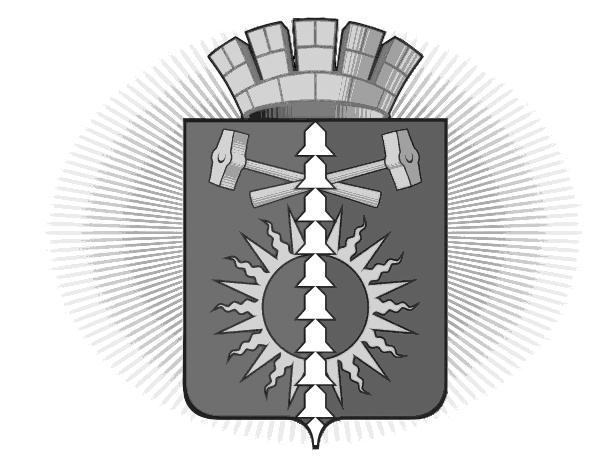 АДМИНИСТРАЦИЯГОРОДСКОГО ОКРУГА ВЕРХНИЙ ТАГИЛПОСТАНОВЛЕНИЕот 17.05.2019  № 310О внесение изменений в Постановление администрации городского округа Верхний Тагил от 03.11.2016 года  № 864 «Об утверждении муниципальной программы «Развитие культуры и искусства в городском округе Верхний Тагил на 2017-2019 годы»	В соответствие с решением Думы городского округа Верхний Тагил от 14.12.2018 № 27/1 «О бюджете городского округа Верхний Тагил на 2019 год и плановый период 2020 и 2021 годов»,  в целях повышения эффективности мероприятий, проводимых в рамках муниципальной программы «Развитие культуры и искусства в городском округе Верхний Тагил на 2017-2019 годы», руководствуясь Уставом городского округа Верхний Тагил ПОСТАНОВЛЯЮ:	1. Внести в муниципальную программу «Развитие культуры и искусства в городском округе Верхний Тагил на 2017-2019 годы», утвержденную Постановлением администрации городского округа Верхний Тагил от 03.11.2016 г. № 864 «Об утверждении муниципальной программы «Развитие культуры и искусства в городском округе Верхний Тагил на 2017- 2019 годы» с изменениями, внесенными Постановлениями администрации городского округа Верхний Тагил от 25.01.2017  № 46, от 08.08.2017  № 480, от 14.08.2018  № 581,следующие изменения:	1.1. Паспорт муниципальной программы «Развитие культуры и искусства в городском округе Верхний Тагил на 2017- 2019 годы» изложить в новой редакции (прилагается). 	1.2. Приложение № 2 «План мероприятий по выполнению программы «Развитие культуры и искусства в городском округе Верхний Тагил на 2017 - 2019 годы» изложить в новой редакции (прилагается).    		1.3. Приложение № 3 «Перечень программных мероприятий подпрограммы «Развитие искусства и культуры в городском округе Верхний Тагил» изложить в новой редакции (прилагается).		2. Настоящее Постановление разместить на официальном сайте http://go-vtagil.ru городского округа Верхний Тагил.			3. Контроль за исполнением настоящего Постановления возложить на директора МКУ «Управление культуры, спорта и молодежной политики городского округа Верхний Тагил»  Королько Е.В.Глава городского округа Верхний Тагил                                         В.Г. Кириченко			            ПАСПОРТ                                                                                                                                 муниципальной программы «Развитие культуры и искусства в городском округе Верхний Тагил на 2017-2019 годы»Приложение № 2к муниципальной программе «Развитие культуры и искусства в городском округе Верхний Тагил на 2017-2019 годы»ПЛАН МЕРОПРИЯТИЙ ПО ВЫПОЛНЕНИЮ ПРОГРАММЫ«Развитие культуры и искусства в  городском округе Верхний Тагил на 2017-2019 годы»Приложение № 3к муниципальной программе «Развитие культуры и искусства в городском округе Верхний Тагил на 2017-2019 годы»ПЕРЕЧЕНЬ ПРОГРАММНЫХ МЕРОПРИЯТИЙ ПОДПРОГРАММЫ «Развитие культуры и искусства в  городском округе Верхний Тагил»Название муниципальной программы«Развитие культуры и искусства в городском округе Верхний Тагил на 2017-2019 годы» (далее по тексу - муниципальная программа)Ответственный исполнитель муниципальной программыМуниципальное казенное учреждение «Управление культуры, спорта и молодежной политики городского округа Верхний Тагил»Соисполнители муниципальной программы1.Муниципальное автономное учреждение культуры «Городской Дворец культуры»2.Муниципальное бюджетное учреждение культуры «Половинновский сельский культурно-спортивный комплекс»3.Муниципальное автономное учреждение культуры «Верхнетагильский городской историко-краеведческий музей»4.Муниципальное автономное учреждение культуры Верхнетагильская городская библиотека им. Ф.Ф. Павленкова5.Муниципальное автономное учреждение дополнительного образования «Детская школа искусств»Сроки реализации муниципальной  программы2017-2019  годыЦели и задачи муниципальной программыЦель 1. Духовно-нравственное развитие личности и реализация человеческого потенциала в условиях перехода к инновационному типу развития общества и экономики;Задачи: 1) повышение доступности и качества услуг, оказываемых населению в сфере культуры;2)  создание условий для развития творческого потенциала населения;3) обеспечение условий для развития инновационной деятельности муниципальных учреждений культуры;4) содействие укреплению единства российской нации, гармонизации межэтнических и межконфессиональных отношений, этнокультурному развитию, взаимодействию с национально-культурными общественными объединениями и казачеством;5) создание условий для сохранения и развития кадрового потенциала сферы культуры.Цель 2. Формирование условий для улучшения положения и качества жизни граждан пожилого возраста городского округа Верхний Тагил, повышения степени их социальной защищенности, активизации  их участия в жизни городского округа Верхний Тагил;Задачи: 1) привлечение граждан пожилого возраста к решению     социально значимых проблем городского округа;2) формирование здорового образа жизни граждан пожилого возраста, реализация  их социокультурных потребностей, интеллектуального и творческого    потенциала;3) развитие различных форм клубной работы для граждан пожилого возраста.          Перечень подпрограмм муниципальной программыПодпрограмма 1 «Развитие культуры и искусства  в городском округе  Верхний Тагил»  Подпрограмма 2 «Старшее поколение городского округа Верхний Тагил»Перечень основных целевых показателей муниципальной программыПодпрограмма 1:1)рост ежегодной посещаемости муниципального музея;2)увеличение численности участников культурно-досуговых мероприятий;3)уровень удовлетворенности населения качеством и доступностью предоставляемых муниципальных услуг в сфере культуры от общего количества обслуженных посетителей;4)доля музеев, имеющих веб-сайт в информационно-коммуникационной сети Интернет, в общем количестве муниципальных музеев;5)соотношение средней заработной платы работников учреждений культуры к средней заработной плате по экономике Свердловской области.Подпрограмма 2:1) Доля граждан пожилого возраста, принявших участие     в общественно и социально значимых мероприятиях, к общему количеству граждан городского округа от 55 лет и старше;2) Доля граждан пожилого возраста, привлеченных к  активному образу  жизни, путем участия в  спортивных и культурно-массовых мероприятиях к общему количеству граждан городского округа от 55 лет и старше.Объемы финансирования муниципальной программы по годам реализации, тыс.рублейВсего: 153 575,5в том числе:2017 год –54 892,52018год -  46 163,02019 год –52 520,0из них:местный бюджет: 153 575,5в том числе:2017 год –54 892,52018год -  46 163,02019 год –52 520,0Адрес размещения муниципальной программы в сети Интернет www.go-vtagil.ru№ 
строки№ 
строкиНаименование мероприятия/ Источники расходов на финансированиеОбъем расходов на выполнение мероприятия за счет всех источников ресурсного обеспечения, тыс. рублейОбъем расходов на выполнение мероприятия за счет всех источников ресурсного обеспечения, тыс. рублейОбъем расходов на выполнение мероприятия за счет всех источников ресурсного обеспечения, тыс. рублейОбъем расходов на выполнение мероприятия за счет всех источников ресурсного обеспечения, тыс. рублейНомер строки  задач, целевых показателей,на достижение которых направленымероприятия№ 
строки№ 
строкиНаименование мероприятия/ Источники расходов на финансированиеВсего201720182019Номер строки  задач, целевых показателей,на достижение которых направленымероприятия1123456711ВСЕГО ПО МУНИЦИПАЛЬНОЙ ПРОГРАММЕ, В ТОМ ЧИСЛЕ153575,554892,546163,052520,0Х22федеральный бюджет----Х33областной бюджет----Х44местный бюджет153575,554892,546163,052520,055внебюджетные источники----Х66Капитальные вложения----Х77федеральный бюджет----Х88областной бюджет----Х99местный бюджет----Х1010внебюджетные источники----Х1111Научно-исследовательские и опытно конструкторские работы----Х1212федеральный бюджет----Х1313областной бюджет----Х1414местный бюджет----Х1515внебюджетные источники----Х1616Прочие нужды153575,554892,546163,052520,0Х1717федеральный бюджет----Х1818областной бюджет----Х1919местный бюджет153575,554892,546163,052520,03,4,3,5,6,7,8,9,10,11,12,13,14,15,162020внебюджетные источники----Х2121Подпрограмма I.  «Развитие культуры и искусства в городском округе Верхний Тагил»Подпрограмма I.  «Развитие культуры и искусства в городском округе Верхний Тагил»Подпрограмма I.  «Развитие культуры и искусства в городском округе Верхний Тагил»Подпрограмма I.  «Развитие культуры и искусства в городском округе Верхний Тагил»Подпрограмма I.  «Развитие культуры и искусства в городском округе Верхний Тагил»Подпрограмма I.  «Развитие культуры и искусства в городском округе Верхний Тагил»2222ВСЕГО ПО ПОДПРОГРАММЕ, В ТОМ ЧИСЛЕ152755,454614,145899,752241,6Х2323федеральный бюджет----Х2424областной бюджет----Х2525местный бюджет152755,454614,145899,752241,63,4,5,6,7,8,9,10,11,12,2626внебюджетные источники----Х27271 мероприятие:   Организация предоставления дополнительного образования детей художественно-эстетический направленности по видам искусств и реализация дополнительных предпрофессиональных общеобразовательных программ в области искусства1 мероприятие:   Организация предоставления дополнительного образования детей художественно-эстетический направленности по видам искусств и реализация дополнительных предпрофессиональных общеобразовательных программ в области искусства1 мероприятие:   Организация предоставления дополнительного образования детей художественно-эстетический направленности по видам искусств и реализация дополнительных предпрофессиональных общеобразовательных программ в области искусства1 мероприятие:   Организация предоставления дополнительного образования детей художественно-эстетический направленности по видам искусств и реализация дополнительных предпрофессиональных общеобразовательных программ в области искусства1 мероприятие:   Организация предоставления дополнительного образования детей художественно-эстетический направленности по видам искусств и реализация дополнительных предпрофессиональных общеобразовательных программ в области искусства1 мероприятие:   Организация предоставления дополнительного образования детей художественно-эстетический направленности по видам искусств и реализация дополнительных предпрофессиональных общеобразовательных программ в области искусства28281. Капитальные вложения1. Капитальные вложения1. Капитальные вложения1. Капитальные вложения1. Капитальные вложения1. Капитальные вложения2929Всего по направлению «Капитальные вложения», в том числе----Х3030федеральный бюджет----Х3131областной бюджет----Х3232местный бюджет----Х3333внебюджетные источники----Х34342. Научно-исследовательские и опытно конструкторские работы2. Научно-исследовательские и опытно конструкторские работы2. Научно-исследовательские и опытно конструкторские работы2. Научно-исследовательские и опытно конструкторские работы2. Научно-исследовательские и опытно конструкторские работы2. Научно-исследовательские и опытно конструкторские работы3535Всего по направлению «Научно-исследовательские и опытно конструкторские работы», в том числе----Х3636федеральный бюджет----Х3737областной бюджет----Х3838местный бюджет----Х3939внебюджетные источники----Х40403. Прочие нужды3. Прочие нужды3. Прочие нужды3. Прочие нужды3. Прочие нужды3. Прочие нужды4141Всего по направлению «Прочие нужды», в том числе42976,113959,912655,916360,3Х4242федеральный бюджет----Х4343областной бюджет----Х4444местный бюджет42976,113959,912655,916360,33,4,54545внебюджетные источники----Х46462 мероприятие:    Осуществление библиотечного, библиографического и информационного обслуживания пользователей библиотеки, работа по формированию и учету фондов библиотеки, работа по библиографической обработке документов и организации электронных и карточных каталогов2 мероприятие:    Осуществление библиотечного, библиографического и информационного обслуживания пользователей библиотеки, работа по формированию и учету фондов библиотеки, работа по библиографической обработке документов и организации электронных и карточных каталогов2 мероприятие:    Осуществление библиотечного, библиографического и информационного обслуживания пользователей библиотеки, работа по формированию и учету фондов библиотеки, работа по библиографической обработке документов и организации электронных и карточных каталогов2 мероприятие:    Осуществление библиотечного, библиографического и информационного обслуживания пользователей библиотеки, работа по формированию и учету фондов библиотеки, работа по библиографической обработке документов и организации электронных и карточных каталогов2 мероприятие:    Осуществление библиотечного, библиографического и информационного обслуживания пользователей библиотеки, работа по формированию и учету фондов библиотеки, работа по библиографической обработке документов и организации электронных и карточных каталогов2 мероприятие:    Осуществление библиотечного, библиографического и информационного обслуживания пользователей библиотеки, работа по формированию и учету фондов библиотеки, работа по библиографической обработке документов и организации электронных и карточных каталогов47471. Капитальные вложения1. Капитальные вложения1. Капитальные вложения1. Капитальные вложения1. Капитальные вложения1. Капитальные вложения4848Всего по направлению «Капитальные вложения», в том числе----Х4949федеральный бюджет----Х5050областной бюджет----Х5151местный бюджет----Х5252внебюджетные источники----Х53532. Научно-исследовательские и опытно конструкторские работы2. Научно-исследовательские и опытно конструкторские работы2. Научно-исследовательские и опытно конструкторские работы2. Научно-исследовательские и опытно конструкторские работы2. Научно-исследовательские и опытно конструкторские работы2. Научно-исследовательские и опытно конструкторские работы5454Всего по направлению «Научно-исследовательские и опытно конструкторские работы», в том числе----Х5555федеральный бюджет----Х5656областной бюджет----Х5757местный бюджет----Х5858внебюджетные источники----Х59593. Прочие нужды3. Прочие нужды3. Прочие нужды3. Прочие нужды3. Прочие нужды3. Прочие нужды6060Всего по направлению «Прочие нужды», в том числе12946,43832,14312,84801,5Х6161федеральный бюджет----Х6262областной бюджет----Х6363местный бюджет12946,43832,14312,84801,56,7,86464внебюджетные источники----Х3 мероприятие:   Публикация музейных предметов, музейных коллекций путем публичного показа, воспроизведение в печатных изданиях, на электронных и других видах носителей, в том числе в виртуальном режиме, организация обслуживания посетителей музея, формирование и учет музейного фонда3 мероприятие:   Публикация музейных предметов, музейных коллекций путем публичного показа, воспроизведение в печатных изданиях, на электронных и других видах носителей, в том числе в виртуальном режиме, организация обслуживания посетителей музея, формирование и учет музейного фонда3 мероприятие:   Публикация музейных предметов, музейных коллекций путем публичного показа, воспроизведение в печатных изданиях, на электронных и других видах носителей, в том числе в виртуальном режиме, организация обслуживания посетителей музея, формирование и учет музейного фонда3 мероприятие:   Публикация музейных предметов, музейных коллекций путем публичного показа, воспроизведение в печатных изданиях, на электронных и других видах носителей, в том числе в виртуальном режиме, организация обслуживания посетителей музея, формирование и учет музейного фонда3 мероприятие:   Публикация музейных предметов, музейных коллекций путем публичного показа, воспроизведение в печатных изданиях, на электронных и других видах носителей, в том числе в виртуальном режиме, организация обслуживания посетителей музея, формирование и учет музейного фонда3 мероприятие:   Публикация музейных предметов, музейных коллекций путем публичного показа, воспроизведение в печатных изданиях, на электронных и других видах носителей, в том числе в виртуальном режиме, организация обслуживания посетителей музея, формирование и учет музейного фонда65651. Капитальные вложения1. Капитальные вложения1. Капитальные вложения1. Капитальные вложения1. Капитальные вложения1. Капитальные вложения6666Всего по направлению «Капитальные вложения», в том числе----Х6767федеральный бюджет----Х6868областной бюджет----Х6969местный бюджет----Х7070внебюджетные источники----Х71712. Научно-исследовательские и опытно конструкторские работы2. Научно-исследовательские и опытно конструкторские работы2. Научно-исследовательские и опытно конструкторские работы2. Научно-исследовательские и опытно конструкторские работы2. Научно-исследовательские и опытно конструкторские работы2. Научно-исследовательские и опытно конструкторские работы7272Всего по направлению «Научно-исследовательские и опытно конструкторские работы», в том числе----Х7373федеральный бюджет----Х7474областной бюджет----Х7575местный бюджет----Х7676внебюджетные источники----Х77773. Прочие нужды3. Прочие нужды3. Прочие нужды3. Прочие нужды3. Прочие нужды3. Прочие нужды7878Всего по направлению «Прочие нужды», в том числе9202,92836,92876,63489,4Х7979федеральный бюджет----Х8080областной бюджет----Х8181местный бюджет9202,92836,92876,63489,49,108282внебюджетные источники----Х83834 мероприятие:   Показ концертов и концертных программ, иных зрелищных мероприятий, в том числе в режиме удаленного доступа4 мероприятие:   Показ концертов и концертных программ, иных зрелищных мероприятий, в том числе в режиме удаленного доступа4 мероприятие:   Показ концертов и концертных программ, иных зрелищных мероприятий, в том числе в режиме удаленного доступа4 мероприятие:   Показ концертов и концертных программ, иных зрелищных мероприятий, в том числе в режиме удаленного доступа4 мероприятие:   Показ концертов и концертных программ, иных зрелищных мероприятий, в том числе в режиме удаленного доступа4 мероприятие:   Показ концертов и концертных программ, иных зрелищных мероприятий, в том числе в режиме удаленного доступа84841. Капитальные вложения1. Капитальные вложения1. Капитальные вложения1. Капитальные вложения1. Капитальные вложения1. Капитальные вложения8585Всего по направлению «Капитальные вложения», в том числе----Х8686федеральный бюджет----Х8787областной бюджет----Х8888местный бюджет----Х8989внебюджетные источники----Х90902. Научно-исследовательские и опытно конструкторские работы2. Научно-исследовательские и опытно конструкторские работы2. Научно-исследовательские и опытно конструкторские работы2. Научно-исследовательские и опытно конструкторские работы2. Научно-исследовательские и опытно конструкторские работы2. Научно-исследовательские и опытно конструкторские работы9191Всего по направлению «Научно-исследовательские и опытно конструкторские работы», в том числе----Х9292федеральный бюджет----Х9393областной бюджет----Х9494местный бюджет----Х9595внебюджетные источники----Х96963. Прочие нужды3. Прочие нужды3. Прочие нужды3. Прочие нужды3. Прочие нужды3. Прочие нужды9797Всего по направлению «Прочие нужды», в том числе25053,17474,57983,49595,2Х9898федеральный бюджет----Х9999областной бюджет----Х100100местный бюджет25053,17474,57983,49595,211,12101101внебюджетные источники----Х1021025 мероприятие:    Показ концертов и концертных программ, иных зрелищных мероприятий, в том числе в режиме удаленного доступа, осуществление библиотечного, библиографического и информационного обслуживания пользователей библиотеки, обеспечение доступа к закрытым спортивным объектам для свободного пользования в течение ограниченного времени, формирование и учет фондов библиотеки, организация деятельности клубных формирований5 мероприятие:    Показ концертов и концертных программ, иных зрелищных мероприятий, в том числе в режиме удаленного доступа, осуществление библиотечного, библиографического и информационного обслуживания пользователей библиотеки, обеспечение доступа к закрытым спортивным объектам для свободного пользования в течение ограниченного времени, формирование и учет фондов библиотеки, организация деятельности клубных формирований5 мероприятие:    Показ концертов и концертных программ, иных зрелищных мероприятий, в том числе в режиме удаленного доступа, осуществление библиотечного, библиографического и информационного обслуживания пользователей библиотеки, обеспечение доступа к закрытым спортивным объектам для свободного пользования в течение ограниченного времени, формирование и учет фондов библиотеки, организация деятельности клубных формирований5 мероприятие:    Показ концертов и концертных программ, иных зрелищных мероприятий, в том числе в режиме удаленного доступа, осуществление библиотечного, библиографического и информационного обслуживания пользователей библиотеки, обеспечение доступа к закрытым спортивным объектам для свободного пользования в течение ограниченного времени, формирование и учет фондов библиотеки, организация деятельности клубных формирований5 мероприятие:    Показ концертов и концертных программ, иных зрелищных мероприятий, в том числе в режиме удаленного доступа, осуществление библиотечного, библиографического и информационного обслуживания пользователей библиотеки, обеспечение доступа к закрытым спортивным объектам для свободного пользования в течение ограниченного времени, формирование и учет фондов библиотеки, организация деятельности клубных формирований5 мероприятие:    Показ концертов и концертных программ, иных зрелищных мероприятий, в том числе в режиме удаленного доступа, осуществление библиотечного, библиографического и информационного обслуживания пользователей библиотеки, обеспечение доступа к закрытым спортивным объектам для свободного пользования в течение ограниченного времени, формирование и учет фондов библиотеки, организация деятельности клубных формирований1031031. Капитальные вложения104104Всего по направлению «Капитальные вложения», в том числе----Х105105федеральный бюджет----Х106106областной бюджет----Х107107местный бюджет----Х108108внебюджетные источники----Х1091092. Научно-исследовательские и опытно конструкторские работы110110Всего по направлению «Научно-исследовательские и опытно конструкторские х работы», в том числе----Х111111федеральный бюджет----Х112112областной бюджет----Х113113местный бюджет----Х114114внебюджетные источники----Х1151153. Прочие нужды116116Всего по направлению «Прочие нужды», в том числе16314,44923,05257,06134,4Х117117федеральный бюджет----Х118118областной бюджет----Х119119местный бюджет16314,44923,05257,06134,46,7,8,11,12120120внебюджетные источники----Х1211216 мероприятие:    Организация и проведение мероприятий  в сфере культуры и искусства6 мероприятие:    Организация и проведение мероприятий  в сфере культуры и искусства6 мероприятие:    Организация и проведение мероприятий  в сфере культуры и искусства6 мероприятие:    Организация и проведение мероприятий  в сфере культуры и искусства6 мероприятие:    Организация и проведение мероприятий  в сфере культуры и искусства6 мероприятие:    Организация и проведение мероприятий  в сфере культуры и искусства1221221. Капитальные вложения1. Капитальные вложения1. Капитальные вложения1. Капитальные вложения1. Капитальные вложения1. Капитальные вложения123123Всего по направлению «Капитальные вложения», в том числе----Х124124федеральный бюджет----Х125125областной бюджет----Х126126местный бюджет----Х127127внебюджетные источники----Х1281282. Научно-исследовательские и опытно конструкторские работы2. Научно-исследовательские и опытно конструкторские работы2. Научно-исследовательские и опытно конструкторские работы2. Научно-исследовательские и опытно конструкторские работы2. Научно-исследовательские и опытно конструкторские работы2. Научно-исследовательские и опытно конструкторские работы129129Всего по направлению «Научно-исследовательские и опытно конструкторские работы», в том числе----Х130130федеральный бюджет----Х131131областной бюджет----Х132132местный бюджет----Х133133внебюджетные источники----Х1341343. Прочие нужды3. Прочие нужды3. Прочие нужды3. Прочие нужды3. Прочие нужды3. Прочие нужды135135Всего по направлению «Прочие нужды», в том числе3916,1426,52837,1652,5Х136136федеральный бюджет----Х137137областной бюджет----Х138138местный бюджет3916,1426,52837,1652,511,12139139внебюджетные источники----Х1401407 мероприятие:   Организационное, методическое и информационное обеспечение исполнения полномочий по решению вопросов местного значения в сфере культуры7 мероприятие:   Организационное, методическое и информационное обеспечение исполнения полномочий по решению вопросов местного значения в сфере культуры7 мероприятие:   Организационное, методическое и информационное обеспечение исполнения полномочий по решению вопросов местного значения в сфере культуры7 мероприятие:   Организационное, методическое и информационное обеспечение исполнения полномочий по решению вопросов местного значения в сфере культуры7 мероприятие:   Организационное, методическое и информационное обеспечение исполнения полномочий по решению вопросов местного значения в сфере культуры7 мероприятие:   Организационное, методическое и информационное обеспечение исполнения полномочий по решению вопросов местного значения в сфере культуры1411411. Капитальные вложения1. Капитальные вложения1. Капитальные вложения1. Капитальные вложения1. Капитальные вложения1. Капитальные вложения142142Всего по направлению «Капитальные вложения», в том числе----Х143143федеральный бюджет----Х144144областной бюджет----Х145145местный бюджет----Х146146внебюджетные источники----Х1471472. Научно-исследовательские и опытно конструкторские работы2. Научно-исследовательские и опытно конструкторские работы2. Научно-исследовательские и опытно конструкторские работы2. Научно-исследовательские и опытно конструкторские работы2. Научно-исследовательские и опытно конструкторские работы2. Научно-исследовательские и опытно конструкторские работы148148Всего по направлению «Научно-исследовательские и опытно конструкторские работы», в том числе----Х149149федеральный бюджет----Х150150областной бюджет----Х151151местный бюджет----Х152152внебюджетные источники----Х1531533. Прочие нужды3. Прочие нужды3. Прочие нужды3. Прочие нужды3. Прочие нужды3. Прочие нужды154154Всего по направлению «Прочие нужды», в том числе6985,62211,42332,42441,8Х155155федеральный бюджет----Х156156областной бюджет----Х157157местный бюджет6985,62211,42332,42441,811158158внебюджетные источникиХ1591598 мероприятие:   Организация бухгалтерского учета муниципальных учреждений8 мероприятие:   Организация бухгалтерского учета муниципальных учреждений8 мероприятие:   Организация бухгалтерского учета муниципальных учреждений8 мероприятие:   Организация бухгалтерского учета муниципальных учреждений8 мероприятие:   Организация бухгалтерского учета муниципальных учреждений8 мероприятие:   Организация бухгалтерского учета муниципальных учреждений1601601. Капитальные вложения1. Капитальные вложения1. Капитальные вложения1. Капитальные вложения1. Капитальные вложения1. Капитальные вложения161161Всего по направлению «Капитальные вложения», в том числе----Х162162федеральный бюджет----Х163163областной бюджет----Х164164местный бюджет----Х165165внебюджетные источники----Х1661662. Научно-исследовательские и опытно конструкторские работы2. Научно-исследовательские и опытно конструкторские работы2. Научно-исследовательские и опытно конструкторские работы2. Научно-исследовательские и опытно конструкторские работы2. Научно-исследовательские и опытно конструкторские работы2. Научно-исследовательские и опытно конструкторские работы167167Всего по направлению «Научно-исследовательские и опытно конструкторские работы», в том числе----Х168168федеральный бюджет----Х169169областной бюджет----Х170170местный бюджет----Х171171внебюджетные источники----Х1721723. Прочие нужды3. Прочие нужды3. Прочие нужды3. Прочие нужды3. Прочие нужды3. Прочие нужды173173Всего по направлению «Прочие нужды», в том числе7223,02055,72110,63056,7Х174174федеральный бюджет----Х175175областной бюджет----Х176176местный бюджет7223,02055,72110,63056,7177177внебюджетные источники----Х1781789 мероприятие:   Прочие мероприятия, направленные на обеспечение деятельности муниципальных учреждений9 мероприятие:   Прочие мероприятия, направленные на обеспечение деятельности муниципальных учреждений9 мероприятие:   Прочие мероприятия, направленные на обеспечение деятельности муниципальных учреждений9 мероприятие:   Прочие мероприятия, направленные на обеспечение деятельности муниципальных учреждений9 мероприятие:   Прочие мероприятия, направленные на обеспечение деятельности муниципальных учреждений9 мероприятие:   Прочие мероприятия, направленные на обеспечение деятельности муниципальных учреждений1791791. Капитальные вложения1. Капитальные вложения1. Капитальные вложения1. Капитальные вложения1. Капитальные вложения1. Капитальные вложения180180Всего по направлению «Капитальные вложения», в том числе----Х181федеральный бюджет----Х182областной бюджет----Х183местный бюджет----Х184внебюджетные источники----Х1852. Научно-исследовательские и опытно конструкторские работы2. Научно-исследовательские и опытно конструкторские работы2. Научно-исследовательские и опытно конструкторские работы2. Научно-исследовательские и опытно конструкторские работы2. Научно-исследовательские и опытно конструкторские работы2. Научно-исследовательские и опытно конструкторские работы186Всего по направлению «Научно-исследовательские и опытно конструкторские работы», в том числе----Х187федеральный бюджет----Х188областной бюджет----Х189местный бюджет----Х190внебюджетные источники----Х1913. Прочие нужды3. Прочие нужды3. Прочие нужды3. Прочие нужды3. Прочие нужды3. Прочие нужды192Всего по направлению «Прочие нужды», в том числе1930,11086,7756,786,7Х193федеральный бюджет----Х194областной бюджет----Х195местный бюджет1930,11086,7756,786,711,12196внебюджетные источники----Х19710 мероприятие:   Укрепление и развитие материально-технической базы учреждений культуры и дополнительного образования городского округа Верхний Тагил10 мероприятие:   Укрепление и развитие материально-технической базы учреждений культуры и дополнительного образования городского округа Верхний Тагил10 мероприятие:   Укрепление и развитие материально-технической базы учреждений культуры и дополнительного образования городского округа Верхний Тагил10 мероприятие:   Укрепление и развитие материально-технической базы учреждений культуры и дополнительного образования городского округа Верхний Тагил10 мероприятие:   Укрепление и развитие материально-технической базы учреждений культуры и дополнительного образования городского округа Верхний Тагил10 мероприятие:   Укрепление и развитие материально-технической базы учреждений культуры и дополнительного образования городского округа Верхний Тагил1981. Капитальные вложения1. Капитальные вложения1. Капитальные вложения1. Капитальные вложения1. Капитальные вложения1. Капитальные вложения199Всего по направлению «Капитальные вложения», в том числе----Х200федеральный бюджет----Х201областной бюджет----Х202местный бюджет----Х203внебюджетные источники----Х2042. Научно-исследовательские и опытно конструкторские работы2. Научно-исследовательские и опытно конструкторские работы2. Научно-исследовательские и опытно конструкторские работы2. Научно-исследовательские и опытно конструкторские работы2. Научно-исследовательские и опытно конструкторские работы2. Научно-исследовательские и опытно конструкторские работы205Всего по направлению «Научно-исследовательские и опытно конструкторские работы», в том числе----Х206федеральный бюджет----Х207областной бюджет----Х208местный бюджет----Х209внебюджетные источники----Х2103. Прочие нужды3. Прочие нужды3. Прочие нужды3. Прочие нужды3. Прочие нужды3. Прочие нужды211Всего по направлению «Прочие нужды», в том числе26207,815807,44777,35623,1Х212федеральный бюджет----Х213областной бюджет----Х214местный бюджет26207,815807,44777,35623,111,12215внебюджетные источники----Х216Подпрограмма II. «Старшее поколение городского округа Верхний Тагил»Подпрограмма II. «Старшее поколение городского округа Верхний Тагил»Подпрограмма II. «Старшее поколение городского округа Верхний Тагил»Подпрограмма II. «Старшее поколение городского округа Верхний Тагил»Подпрограмма II. «Старшее поколение городского округа Верхний Тагил»Подпрограмма II. «Старшее поколение городского округа Верхний Тагил»217ВСЕГО ПО ПОДПРОГРАММЕ, В ТОМ ЧИСЛЕ820,1278,4263,3278,4Х218федеральный бюджет----Х219областной бюджет----Х220местный бюджет820,1278,4263,3278,413,14,15,16221внебюджетные источники----Х2221 мероприятие:  Организация и проведение мероприятий в сфере культуры и искусства1 мероприятие:  Организация и проведение мероприятий в сфере культуры и искусства1 мероприятие:  Организация и проведение мероприятий в сфере культуры и искусства1 мероприятие:  Организация и проведение мероприятий в сфере культуры и искусства1 мероприятие:  Организация и проведение мероприятий в сфере культуры и искусства1 мероприятие:  Организация и проведение мероприятий в сфере культуры и искусства2231. Капитальные вложения1. Капитальные вложения1. Капитальные вложения1. Капитальные вложения1. Капитальные вложения1. Капитальные вложения224Всего по направлению «Капитальные вложения», в том числе----Х225федеральный бюджет----Х226областной бюджет----Х227местный бюджет----Х228внебюджетные источники----Х2292. Научно-исследовательские и опытно конструкторские работы2. Научно-исследовательские и опытно конструкторские работы2. Научно-исследовательские и опытно конструкторские работы2. Научно-исследовательские и опытно конструкторские работы2. Научно-исследовательские и опытно конструкторские работы2. Научно-исследовательские и опытно конструкторские работы230Всего по направлению «Научно-исследовательские и опытно конструкторские х работы», в том числе----Х231федеральный бюджет----Х232областной бюджет----Х233местный бюджет----Х234внебюджетные источники----Х2353. Прочие нужды3. Прочие нужды3. Прочие нужды3. Прочие нужды3. Прочие нужды3. Прочие нужды236Всего по направлению «Прочие нужды», в том числе820,1278,4263,3278,4Х237федеральный бюджет----Х238областной бюджет----Х239местный бюджет820,1278,4263,3278,413,14,15,16240внебюджетные источники----Х№ п/пНаименование мероприятияИсполнитель Объем расходов, тыс. руб.Объем расходов, тыс. руб.Объем расходов, тыс. руб.Объем расходов, тыс. руб.№ п/пНаименование мероприятияИсполнитель Всего по программеВ том числе финансирование по годамВ том числе финансирование по годамВ том числе финансирование по годам№ п/пНаименование мероприятияИсполнитель Всего по программе2017201820191. Организация предоставления дополнительного образования детей художественно-эстетический направленности по видам искусств и реализация дополнительных предпрофессиональных общеобразовательных программ в области искусства1. Организация предоставления дополнительного образования детей художественно-эстетический направленности по видам искусств и реализация дополнительных предпрофессиональных общеобразовательных программ в области искусства1. Организация предоставления дополнительного образования детей художественно-эстетический направленности по видам искусств и реализация дополнительных предпрофессиональных общеобразовательных программ в области искусства1. Организация предоставления дополнительного образования детей художественно-эстетический направленности по видам искусств и реализация дополнительных предпрофессиональных общеобразовательных программ в области искусства1. Организация предоставления дополнительного образования детей художественно-эстетический направленности по видам искусств и реализация дополнительных предпрофессиональных общеобразовательных программ в области искусства1. Организация предоставления дополнительного образования детей художественно-эстетический направленности по видам искусств и реализация дополнительных предпрофессиональных общеобразовательных программ в области искусства1. Организация предоставления дополнительного образования детей художественно-эстетический направленности по видам искусств и реализация дополнительных предпрофессиональных общеобразовательных программ в области искусства1Осуществление деятельности учрежденийМАУ ДО Детская школа искусств42976,113959,912655,916360,32. Осуществление библиотечного, библиографического и информационного обслуживания пользователей библиотеки, работа по формированию и учету фондов библиотеки, работа по библиографической обработке документов и организации электронных и карточных каталогов2. Осуществление библиотечного, библиографического и информационного обслуживания пользователей библиотеки, работа по формированию и учету фондов библиотеки, работа по библиографической обработке документов и организации электронных и карточных каталогов2. Осуществление библиотечного, библиографического и информационного обслуживания пользователей библиотеки, работа по формированию и учету фондов библиотеки, работа по библиографической обработке документов и организации электронных и карточных каталогов2. Осуществление библиотечного, библиографического и информационного обслуживания пользователей библиотеки, работа по формированию и учету фондов библиотеки, работа по библиографической обработке документов и организации электронных и карточных каталогов2. Осуществление библиотечного, библиографического и информационного обслуживания пользователей библиотеки, работа по формированию и учету фондов библиотеки, работа по библиографической обработке документов и организации электронных и карточных каталогов2. Осуществление библиотечного, библиографического и информационного обслуживания пользователей библиотеки, работа по формированию и учету фондов библиотеки, работа по библиографической обработке документов и организации электронных и карточных каталогов2. Осуществление библиотечного, библиографического и информационного обслуживания пользователей библиотеки, работа по формированию и учету фондов библиотеки, работа по библиографической обработке документов и организации электронных и карточных каталогов2Осуществление деятельности учрежденийМАУК Верхнетагильская городская библиотека им. Ф.Ф. Павленкова12946,43832,14312,84801,53. Публикация музейных предметов, музейных коллекций путем публичного показа, воспроизведение в печатных изданиях, на электронных и других видах носителей, в том числе в виртуальном режиме, организация обслуживания посетителей музея, формирование и учет музейного фонда3. Публикация музейных предметов, музейных коллекций путем публичного показа, воспроизведение в печатных изданиях, на электронных и других видах носителей, в том числе в виртуальном режиме, организация обслуживания посетителей музея, формирование и учет музейного фонда3. Публикация музейных предметов, музейных коллекций путем публичного показа, воспроизведение в печатных изданиях, на электронных и других видах носителей, в том числе в виртуальном режиме, организация обслуживания посетителей музея, формирование и учет музейного фонда3. Публикация музейных предметов, музейных коллекций путем публичного показа, воспроизведение в печатных изданиях, на электронных и других видах носителей, в том числе в виртуальном режиме, организация обслуживания посетителей музея, формирование и учет музейного фонда3. Публикация музейных предметов, музейных коллекций путем публичного показа, воспроизведение в печатных изданиях, на электронных и других видах носителей, в том числе в виртуальном режиме, организация обслуживания посетителей музея, формирование и учет музейного фонда3. Публикация музейных предметов, музейных коллекций путем публичного показа, воспроизведение в печатных изданиях, на электронных и других видах носителей, в том числе в виртуальном режиме, организация обслуживания посетителей музея, формирование и учет музейного фонда3. Публикация музейных предметов, музейных коллекций путем публичного показа, воспроизведение в печатных изданиях, на электронных и других видах носителей, в том числе в виртуальном режиме, организация обслуживания посетителей музея, формирование и учет музейного фонда3Осуществление деятельности учрежденийМАУК «Верхнетагильский городской историко-краеведческий музей»9202,92836,92876,63489,44. Показ концертов и концертных программ, иных зрелищных мероприятий, в том числе в режиме удаленного доступа4. Показ концертов и концертных программ, иных зрелищных мероприятий, в том числе в режиме удаленного доступа4. Показ концертов и концертных программ, иных зрелищных мероприятий, в том числе в режиме удаленного доступа4. Показ концертов и концертных программ, иных зрелищных мероприятий, в том числе в режиме удаленного доступа4. Показ концертов и концертных программ, иных зрелищных мероприятий, в том числе в режиме удаленного доступа4. Показ концертов и концертных программ, иных зрелищных мероприятий, в том числе в режиме удаленного доступа4. Показ концертов и концертных программ, иных зрелищных мероприятий, в том числе в режиме удаленного доступа4Осуществление деятельности учрежденийМАУК «Городской Дворец культуры»25053,17474,57983,49595,25. Показ концертов и концертных программ, иных зрелищных мероприятий, в том числе в режиме удаленного доступа, осуществление библиотечного, библиографического и информационного обслуживания пользователей библиотеки, обеспечение доступа к закрытым спортивным объектам для свободного пользования в течение ограниченного времени, формирование и учет фондов библиотеки, организация деятельности клубных формирований5. Показ концертов и концертных программ, иных зрелищных мероприятий, в том числе в режиме удаленного доступа, осуществление библиотечного, библиографического и информационного обслуживания пользователей библиотеки, обеспечение доступа к закрытым спортивным объектам для свободного пользования в течение ограниченного времени, формирование и учет фондов библиотеки, организация деятельности клубных формирований5. Показ концертов и концертных программ, иных зрелищных мероприятий, в том числе в режиме удаленного доступа, осуществление библиотечного, библиографического и информационного обслуживания пользователей библиотеки, обеспечение доступа к закрытым спортивным объектам для свободного пользования в течение ограниченного времени, формирование и учет фондов библиотеки, организация деятельности клубных формирований5. Показ концертов и концертных программ, иных зрелищных мероприятий, в том числе в режиме удаленного доступа, осуществление библиотечного, библиографического и информационного обслуживания пользователей библиотеки, обеспечение доступа к закрытым спортивным объектам для свободного пользования в течение ограниченного времени, формирование и учет фондов библиотеки, организация деятельности клубных формирований5. Показ концертов и концертных программ, иных зрелищных мероприятий, в том числе в режиме удаленного доступа, осуществление библиотечного, библиографического и информационного обслуживания пользователей библиотеки, обеспечение доступа к закрытым спортивным объектам для свободного пользования в течение ограниченного времени, формирование и учет фондов библиотеки, организация деятельности клубных формирований5. Показ концертов и концертных программ, иных зрелищных мероприятий, в том числе в режиме удаленного доступа, осуществление библиотечного, библиографического и информационного обслуживания пользователей библиотеки, обеспечение доступа к закрытым спортивным объектам для свободного пользования в течение ограниченного времени, формирование и учет фондов библиотеки, организация деятельности клубных формирований5. Показ концертов и концертных программ, иных зрелищных мероприятий, в том числе в режиме удаленного доступа, осуществление библиотечного, библиографического и информационного обслуживания пользователей библиотеки, обеспечение доступа к закрытым спортивным объектам для свободного пользования в течение ограниченного времени, формирование и учет фондов библиотеки, организация деятельности клубных формирований5Осуществление деятельности учрежденийМБУК «Половинновский сельский культурно-спортивный комплекс»16314,44923,05257,06134,46. Организация и проведение мероприятий  в сфере культуры и искусства6. Организация и проведение мероприятий  в сфере культуры и искусства6. Организация и проведение мероприятий  в сфере культуры и искусства6. Организация и проведение мероприятий  в сфере культуры и искусства6. Организация и проведение мероприятий  в сфере культуры и искусства6. Организация и проведение мероприятий  в сфере культуры и искусства6. Организация и проведение мероприятий  в сфере культуры и искусства6Проведение массовых культурно-досуговых мероприятий для жителей городского округа  Верхний Тагил:Проведение массовых культурно-досуговых мероприятий для жителей городского округа  Верхний Тагил:3916,0426,52837,0652,56Театрализованный праздник «Прощай, Масленица»!»МАУК ГДКМБУК Половинновский СКСКМАУК Верхнетагильская городская библиотека им. Ф.Ф. Павленкова45,015,015,015,06Праздничные мероприятия, посвященные 8 мартаМАУК ГДКМБУК Половинновский СКСКМАУК Верхнетагильская городская библиотека им. Ф.Ф. Павленкова15,05,05,05,06Фестиваль детского дошкольного творчества «Радуга детства»МАУК ГДКМБУК Половинновский СКСКМАУК Верхнетагильская городская библиотека им. Ф.Ф. Павленкова12,04,04,04,06День города Верхний Тагил МАУК ГДКМБУК Половинновский СКСКМАУК Верхнетагильская городская библиотека им. Ф.Ф. Павленкова790,8263,62690,7455,06Городской праздник «День семьи, любви и верности»МАУК ГДКМБУК Половинновский СКСКМАУК Верхнетагильская городская библиотека им. Ф.Ф. Павленкова21,07,07,07,06День поселка ПоловинныйМАУК ГДКМБУК Половинновский СКСКМАУК Верхнетагильская городская библиотека им. Ф.Ф. Павленкова203,778,962,4104,16День поселка БелоречкаМАУК ГДКМБУК Половинновский СКСКМАУК Верхнетагильская городская библиотека им. Ф.Ф. Павленкова60,020,020,020,06День народного ЕдинстваМАУК ГДКМБУК Половинновский СКСКМАУК Верхнетагильская городская библиотека им. Ф.Ф. Павленкова9,03,03,03,06Муниципальный фестиваль творчества детей с ОВЗ «Мы все можем»МАУК ГДКМБУК Половинновский СКСКМАУК Верхнетагильская городская библиотека им. Ф.Ф. Павленкова9,03,03,03,06Новогодние мероприятияМАУК ГДКМБУК Половинновский СКСКМАУК Верхнетагильская городская библиотека им. Ф.Ф. Павленкова60,020,020,020,06Конкурс чтецовМАУК ГДКМБУК Половинновский СКСКМАУК Верхнетагильская городская библиотека им. Ф.Ф. Павленкова9,40,00,09,46Открытие городской ЕлкиМАУК ГДКМБУК Половинновский СКСКМАУК Верхнетагильская городская библиотека им. Ф.Ф. Павленкова6,02,02,02,06День учителя, Августовское педагогическое совещаниеМКУ УО15,05,04,95,07. Организационное, методическое и информационное обеспечение исполнения полномочий по решению вопросов местного значения в сфере культуры7. Организационное, методическое и информационное обеспечение исполнения полномочий по решению вопросов местного значения в сфере культуры7. Организационное, методическое и информационное обеспечение исполнения полномочий по решению вопросов местного значения в сфере культуры7. Организационное, методическое и информационное обеспечение исполнения полномочий по решению вопросов местного значения в сфере культуры7. Организационное, методическое и информационное обеспечение исполнения полномочий по решению вопросов местного значения в сфере культуры7. Организационное, методическое и информационное обеспечение исполнения полномочий по решению вопросов местного значения в сфере культуры7. Организационное, методическое и информационное обеспечение исполнения полномочий по решению вопросов местного значения в сфере культуры7Осуществление деятельности учрежденийМКУ «Управление культуры, спорта и молодежной политики городского округа Верхний Тагил» 6985,62211,42332,42441,88. Организация бухгалтерского учета муниципальных учреждений8. Организация бухгалтерского учета муниципальных учреждений8. Организация бухгалтерского учета муниципальных учреждений8. Организация бухгалтерского учета муниципальных учреждений8. Организация бухгалтерского учета муниципальных учреждений8. Организация бухгалтерского учета муниципальных учреждений8. Организация бухгалтерского учета муниципальных учреждений8Осуществление деятельности учрежденийМКУ «Централизованная бухгалтерия учреждений культуры, спорта и дополнительного образования»7223,02055,72110,63056,79. Прочие мероприятия, направленные на обеспечение деятельности муниципальных учреждений9. Прочие мероприятия, направленные на обеспечение деятельности муниципальных учреждений9. Прочие мероприятия, направленные на обеспечение деятельности муниципальных учреждений9. Прочие мероприятия, направленные на обеспечение деятельности муниципальных учреждений9. Прочие мероприятия, направленные на обеспечение деятельности муниципальных учреждений9. Прочие мероприятия, направленные на обеспечение деятельности муниципальных учреждений9. Прочие мероприятия, направленные на обеспечение деятельности муниципальных учреждений9Комплектование библиотечных фондов1930,11086,7756,786,79Комплектование библиотечных фондовМАУК Верхнетагильская городская библиотека им. Ф.Ф. Павленкова170,156,756,756,79Комплектование библиотечных фондовМБУК Половинновский СКСК90,030,00,030,010Издание книги о Верхнем ТагилеМАУК «Верхнетагильский городской историко-краеведческий музей»1000,01000,0700,000,010 .Укрепление и развитие материально-технической базы учреждений культуры и дополнительного образования городского округа Верхний Тагил10 .Укрепление и развитие материально-технической базы учреждений культуры и дополнительного образования городского округа Верхний Тагил10 .Укрепление и развитие материально-технической базы учреждений культуры и дополнительного образования городского округа Верхний Тагил10 .Укрепление и развитие материально-технической базы учреждений культуры и дополнительного образования городского округа Верхний Тагил10 .Укрепление и развитие материально-технической базы учреждений культуры и дополнительного образования городского округа Верхний Тагил10 .Укрепление и развитие материально-технической базы учреждений культуры и дополнительного образования городского округа Верхний Тагил10 .Укрепление и развитие материально-технической базы учреждений культуры и дополнительного образования городского округа Верхний Тагил11Проведение ремонтных работ, работ по выполнению предписаний надзорных органов26207,815807,44777,35623,111Проведение ремонтных работ, работ по выполнению предписаний надзорных органовМАУ ДО Детская школа искусствМАУК Верхнетагильская городская библиотека им. Ф.Ф. ПавленковаМАУК «Верхнетагильский городской историко-краеведческий музей»МАУК ГДКМБУК Половинновский СКСК12,848,9630,714823,7291,312,848,9630,714823,7291,3319,34392,265,8552,14493,0578,0ВСЕГО по подпрограмме:ВСЕГО по подпрограмме:152 755,454 614,145899,752241,6